UNIVERSIDADE FEDERAL DA PARAÍBA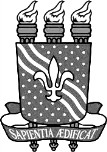 CENTRO DE CIÊNCIAS HUMANAS, LETRAS E ARTESPROGRAMA DE PÓS-GRADUAÇÃO EMCIÊNCIA POLÍTICA E RELAÇÕES INTERNACIONAISREQUERIMENTO DE INSCRIÇÃO – ALUNO REGULARDADOS PESSOAISINFORMAÇÕES PARA CONTATOESCOLARIDADELINHA DE PESQUISA ESCOLHIDAORIENTADOR(A) PRETENDIDO(A)DISCIPLINAS PARA MATRÍCULADOCUMENTO DE CONCLUSÃONome completo:Nome completo:Nome completo:Nome da Mãe:Nome da Mãe:Nome da Mãe:Nome do Pai:Nome do Pai:Nome do Pai:Nascimento:    /    /Nacionalidade:Naturalidade:RG/Órgão de expedição:RG/Órgão de expedição:CPF:Possui necessidades especiais:	(	) Não	(	) Sim	Qual? Possui necessidades especiais:	(	) Não	(	) Sim	Qual? Possui necessidades especiais:	(	) Não	(	) Sim	Qual? Logradouro:Logradouro:Logradouro:Complemento:Bairro:Cidade:UF:CEP:E-mail:Celular:  Telefone Fixo: Escola de conclusão do Ensino Médio:Escola de conclusão do Ensino Médio:Cidade:Ano Conclusão:Diploma do Curso de Graduação:Diploma do Curso de Graduação:Instituição:Ano Conclusão: Diploma do Curso de Mestrado (Para Doutorandos):Diploma do Curso de Mestrado (Para Doutorandos):Instituição:Ano Conclusão:Outras titulações (Se houver):Outras titulações (Se houver):Instituição:Ano Conclusão:(  ) Instituições Políticas, Política Externa e Segurança(  ) Teoria Política, Políticas Públicas e Democracia(  ) Economia Política, Cooperação Internacional e DesenvolvimentoDisciplinaDocenteEnviar anexo a esse formulário documento comprobatório definitivo de conclusão de curso de graduação e de mestrado (para doutorandos)Venho requerer, ao Colegiado do Programa de Pós-Graduação em Ciência Política e Relações Internacionais, a efetivação de minha inscrição na qualidade de aluno(a) regular deste Programa. Declaro que apresentei à Coordenação, para conferência, documento original de diploma ou certidão de colação de grau de graduação reconhecido pelo MEC/CNE, com cópia anexada. Nestes termos, pede deferimento.Venho requerer, ao Colegiado do Programa de Pós-Graduação em Ciência Política e Relações Internacionais, a efetivação de minha inscrição na qualidade de aluno(a) regular deste Programa. Declaro que apresentei à Coordenação, para conferência, documento original de diploma ou certidão de colação de grau de graduação reconhecido pelo MEC/CNE, com cópia anexada. Nestes termos, pede deferimento.Local e data: 	_Assinatura do(a) aprovado(a):